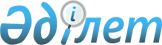 О КВАЛИФИКАЦИИ НЕЗАКОННОГО НОШЕНИЯ, ХРАНЕНИЯ, ПРИОБРЕТЕНИЯ, ИЗГОТОВЛЕНИЯ ИЛИ СБЫТА ХОЛОДНОГО ОРУЖИЯ
					
			Утративший силу
			
			
		
					Постановление Пленума Верховного Суда Казахской ССР от 15 сентября 1975 г. № 5. Утратило силу нормативным постановлением Верховного Суда Республики Казахстан от 22 декабря 2008 года № 27.
      


Сноска. Утратило силу нормативным постановлением Верховного Суда РК от 22.12.2008 


 № 27 


 (порядок введения в действие см. 


 п. 2 


).





     В соответствии с Указом Президиума Верховного Совета СССР от 11 февраля 1974 года "Об ответственности за незаконное ношение, хранение, приобретение, изготовление и сбыт огнестрельного оружия, боевых припасов и взрывчатых веществ" Указом Президиума Верховного Совета Казахской ССР от 27 мая 1974 года ст. 202 Уголовного кодекса Казахской ССР дополнена частью второй, освобождающей лицо, добровольно сдавшее огнестрельное оружие, боевые припасы или взрывчатые вещества, от уголовной ответственности, а бывшая часть вторая этой статьи стала частью третьей, предусматривающей уголовную ответственность за ношение, хранение, приобретение, изготовление или сбыт холодного оружия. 



     Однако многие суды, ошибочно считая часть вторую ст. 202 УК в новой редакции примечанием к части первой, неправильно квалифицируют незаконное ношение, хранение, приобретение или сбыт кинжала, финского ножа или другого холодного оружия по части второй, вместо части третьей ст. 202 УК. 



      Пленум Верховного Суда Казахской ССР 



      постановляет: 



      Разъяснить судам, что внесенное Указом Президиума Верховного Совета Казахской ССР от 27 мая 1974 года дополнение к ст. 202 УК является самостоятельной второй частью этой статьи, освобождающей лицо, добровольно сдавшее огнестрельное оружие, боевые припасы или взрывчатые вещества, хранившиеся у него без соответствующего разрешения, от уголовной ответственности. 



      В связи с этим и имея в виду, что согласно ст. 6 УК преступность и наказуемость деяния определяются законом, действовавшим во время его совершения, действия лица, выразившиеся в ношении, хранении, приобретении, изготовлении или сбыте кинжала или другого холодного оружия, за исключением случаев ношения холодного оружия, связанного с условием промысла или службы, если они совершены после вступления в силу Указа Президиума Верховного Совета Казахской ССР от 27 мая 1974 года "О внесении изменений и дополнений в ст. ст. 23 и 202 Уголовного кодекса Казахской ССР", подлежат квалификации по ч. 3 ст. 202 УК. 





(специалист Р.Жантасова 23.11.1998 г.) 



 

					© 2012. РГП на ПХВ «Институт законодательства и правовой информации Республики Казахстан» Министерства юстиции Республики Казахстан
				